Занятие кружка: «Учимся мыслить и действовать позитивно»ОПТИЧЕСКИЕ ИЛЛЮЗИИ. ИГРЫ ДЛЯ ЭМОЦИОНАЛЬНОГО РАЗВИТИЯ17 октября 2018 года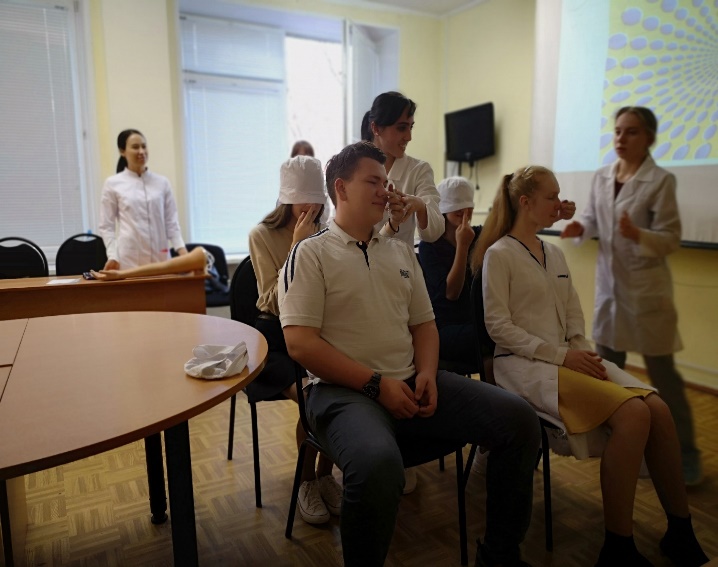 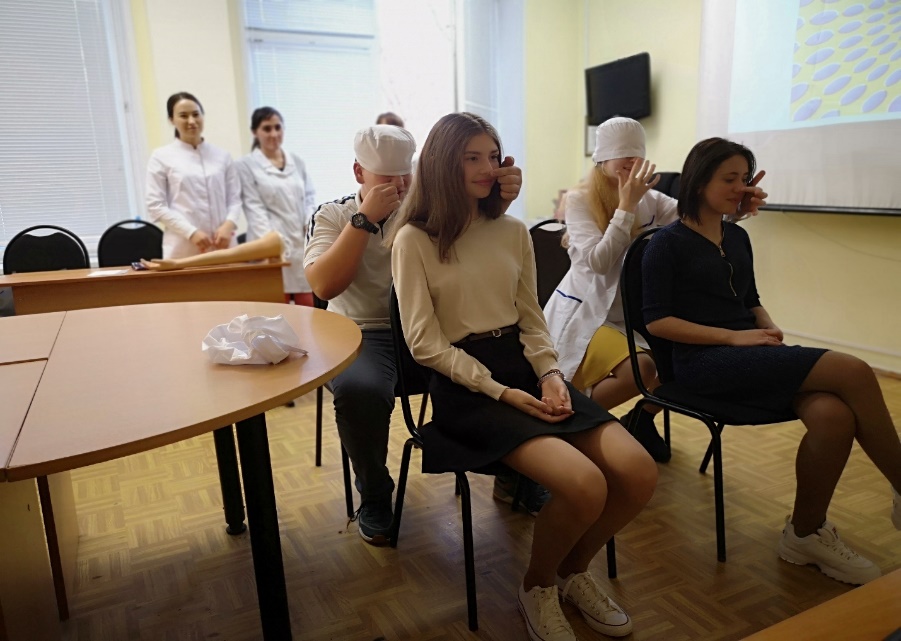 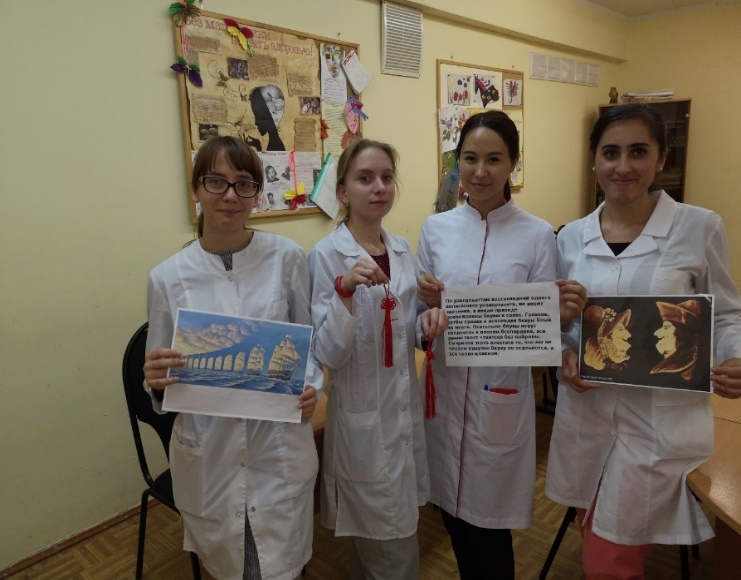 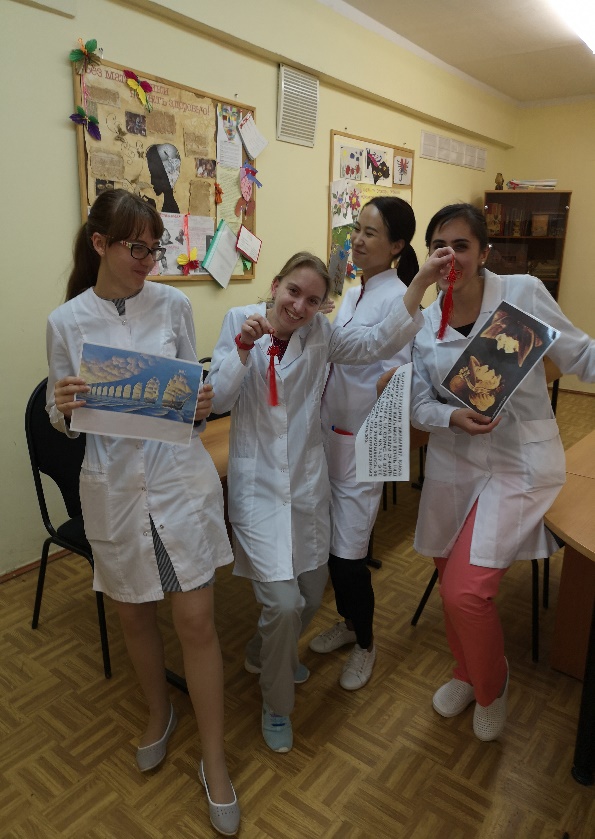 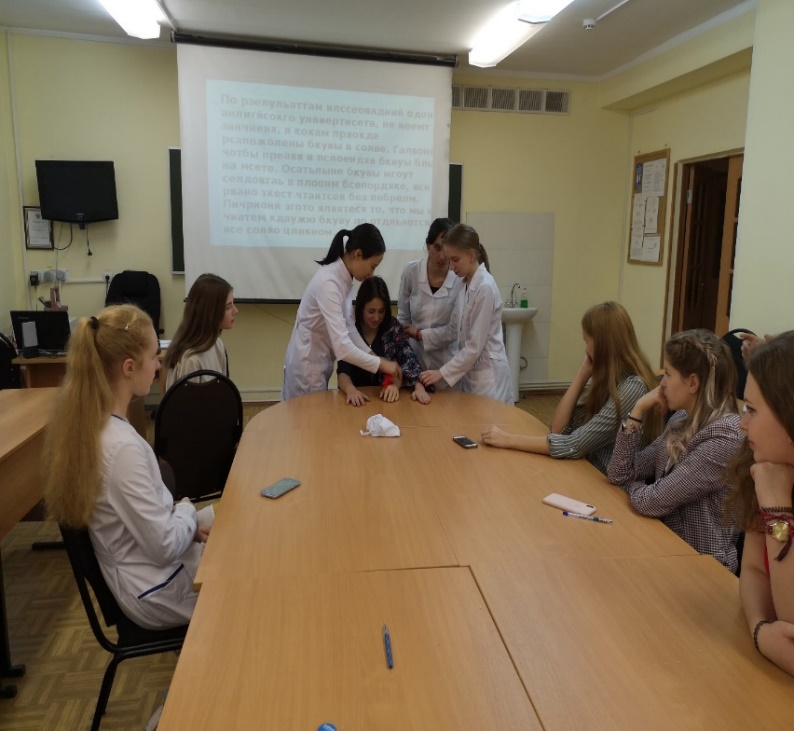 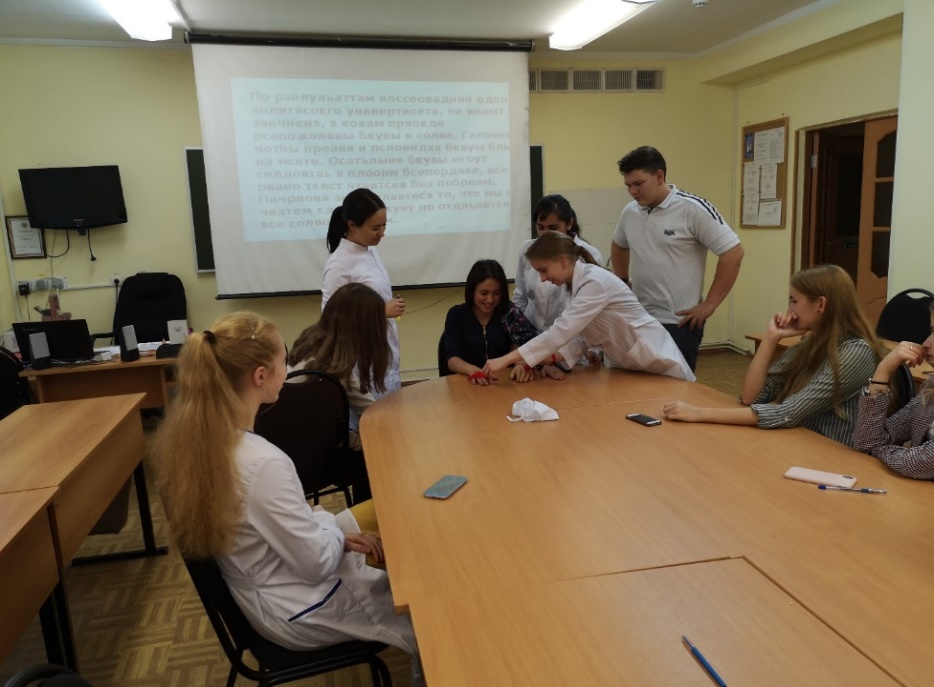 